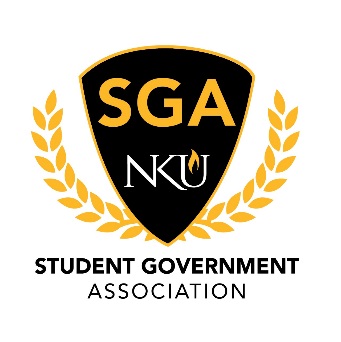 MinutesAugust 31, 2020Call to OrderPresident Goodwin called the meeting to order at 3:30 pmRoll CallJustices Present: Garcia, MurphyJustices Absent: NoneJustices Excused: NoneSenators Present: Abraham, Ampfer, Delgado, Jones, McCubbin, Miller, Nguyen, Sullivan, Turner, UhlenbrockSenators Absent: NoneSenators Excused: NoneExecutive Cabinet Present: Cleary, Cordle, Goodwin, Miller, Millward, Wilson Executive Cabinet Absent: NoneExecutive Cabinet Excused:  DerksPledge of AllegianceSenator Turner let the Pledge of Allegiance.Reading of MinutesPresident Goodwin entertained a motion to approve the minutes as distributed. The motion was sub-moved by Chairman Delgado and seconded by Chairwoman Miller. The motion carried.Open SessionConnection PieceOne thing each member of the body is looking forward to this week.Executive Board ReportsSecretary of Public Relations, Emily MillerRemember to nominate members to be Spotlights of the Week.End of reportSecretary of Student Involvement, Allan MillwardNo reportSecretary of Administration, Stephen CordleUpdate on appointmentsEnd of reportVice President, Mia DerksNo reportPresident, Lauren GoodwinFreshman elections are Wednesday and Thursday!We should have new members on the 14th!End of reportCommittee ReportsStudent Advocacy, Ronald DelgadoTown Hall is Sept. 23Alcohol policy resolution is tabled until Freshman electionsWorking on an honorary resolutionEnd of reportUniversity Improvements, Hanson NguyenCampus safety walk will be either Sept. 28 or Oct 5End of reportAcademic Excellence, Hannah MillerVictor Talks Tuesday October 20 at 6 pmEnd of reportEx Officio ReportsChief of Staff, Jacob WilsonNo reportChief Justice, TJ ClearyJudicial Council is currently looking over other comparable institution's Student Government constitutions Looking at making the constitution gender neutralThursday at 10 pm will be the live stream of election resultsEnd of reportAdvisor ReportsSarah AikmanNo reportArnie SlaughterPlease reach out to Arnie about any COVID-19 concerns specifically related to spring semesterEnd of reportLiaison ReportsThe NorthernerInquired into live broadcast of election resultsEnd of reportStaff CongressStaff Congress will be at next meeting!RHA No reportOld BusinessNoneNew BusinessNoneAnnouncementsPlease send your office hours to Chief of Staff Wilson by Friday at 3 pmAdjournmentChairman Delgado motioned to adjourn; the motion was seconded by Chairwoman Miller. The motion passed and meeting adjourned at 3:50 pm.